УТВЕРЖДЕНприказом ФНС России«19» декабря 2018 г.                                                               № ММВ-7-15/820@Формат счета-фактуры, формат представления документа об отгрузке товаров (выполнении работ), передаче имущественных прав (документа об оказании услуг), включающего в себя счет-фактуру, и формат представления документа об отгрузке товаров (выполнении работ), передаче имущественных прав (документа об оказании услуг) в электронной формеI. ОБЩИЕ ПОЛОЖЕНИЯ1. Настоящий формат описывает требования к XML файлам передачи по телекоммуникационным каналам связи (далее – файл обмена) электронного счета-фактуры, применяемого при расчетах по налогу на добавленную стоимость, или первичного документа об отгрузке товаров (выполнении работ), передаче имущественных прав (документ об оказании услуг), включающего в себя счет-фактуру, применяемого при оформлении фактов хозяйственной жизни и при расчетах по налогу на добавленную стоимость, или первичного документа об отгрузке товаров (выполнении работ), передаче имущественных прав (документ об оказании услуг), применяемого при оформлении фактов хозяйственной жизни. 2. В зависимости от выбранной составителем документа функции настоящий формат может использоваться как: - счет-фактура, применяемый при расчетах по налогу на добавленную стоимость на основании статьи 169 Налогового кодекса Российской Федерации (далее - НК РФ) (функция «СЧФ»);- документ о передаче товаров (работ, услуг, имущественных прав), в результате которой изменяется финансовое состояние передающей и принимающей стороны (функция «ДОП» с набором реквизитов, удовлетворяющим требованиям Федерального закона от 06.12.2011 № 402-ФЗ «О бухгалтерском учете» (Собрание законодательства Российской Федерации, 2011, № 50, ст. 7344; 2018, № 49 (ч. 1), ст. 7516) к показателям первичного учетного документа);- счет-фактура, применяемый при расчетах по налогу на добавленную стоимость и первичный учетный документ о передаче товаров (работ, услуг, имущественных прав), в результате которой изменяется финансовое состояние передающей и принимающей стороны (функция «СЧФДОП»). В целях формирования такого документа показатели счета-фактуры, установленные пунктом 5 статьи 169 НК РФ, дополнены на основании пункта 9 приложения № 1 «Форма счета-фактуры, применяемого при расчетах по налогу на добавленную стоимость, и правила его заполнения» к постановлению Правительства Российской Федерации от 26.12.2011 № 1137 «О формах и правилах заполнения (ведения) документов, применяемых при расчетах по налогу на добавленную стоимость» (Собрание законодательства Российской Федерации, 2012, № 3, ст. 417; 2014, № 50, ст. 7071; 2018, № 7, ст. 1035) (далее – Постановление № 1137) информацией, позволяющей применять электронный документ в качестве первичного документа (далее - счета-фактуры с дополнительной информацией).Документ с функцией «СЧФ» формируется как файл обмена счета-фактуры с дополнительной информацией (информации продавца), состоящий из сведений, предусмотренных для счетов-фактур статьей 169 НК РФ и Постановлением № 1137, подписанный лицом, уполномоченным на подписание счетов-фактур.Документ с функцией «СЧФДОП» состоит из двух файлов обмена, представляемых по следующим форматам:формат представления счета-фактуры с дополнительной информацией (информации продавца), состоящий из сведений, предусмотренных для счетов-фактур статьей 169 НК РФ и Постановлением № 1137, а также дополнительных сведений передающей стороны об участвующих в сделке экономических субъектах, предмете сделки и иных существенных обстоятельствах оформляемой сделки (информация продавца). Файл подписывается лицом, уполномоченным на подписание счетов-фактур, и лицом, ответственным за оформление факта хозяйственной жизни со стороны передающего экономического субъекта;формат представления дополнительной к счету-фактуре информации, состоящей из сведений принимающей стороны в отношении оформляемой сделки (информация покупателя), подписанный электронной подписью лица, ответственного за оформление факта хозяйственной жизни со стороны принимающего экономического субъекта.Файл информации покупателя, подписанный электронной подписью лица, ответственного за оформление факта хозяйственной жизни со стороны принимающего экономического субъекта, может отсутствовать, если в соответствии с гражданским законодательством Российской Федерации составление двустороннего документа, удостоверяющего приемку, не требуется. Структура документа с функцией «ДОП» и требования к его формированию совпадают со структурой и требованиями к порядку формирования документа с функцией «СЧФДОП», за исключением распространения на сведения, включаемые в документ, требований, предусмотренных для счетов-фактур статьей 169 НК РФ и Постановлением № 1137. В случае применения документа при осуществлении закупок для обеспечения государственных и муниципальных нужд используется информация каталога товаров, работ, услуг для обеспечения государственных и муниципальных нужд, формируемого в соответствии с частью 6 статьи 23 Федерального закона от 05.04.2013 № 44-ФЗ «О контрактной системе в сфере закупок товаров, работ, услуг, для обеспечения государственных и муниципальных нужд» (далее – Каталог товаров, работ, услуг) (Собрание законодательства Российской Федерации, 2013, № 14, ст. 1652; 2018, № 45, ст. 6848). 3. Номер версии настоящего формата 5.01, часть 997II. ОПИСАНИЕ ФАЙЛА ОБМЕНА СЧЕТА-ФАКТУРЫ (ИНФОРМАЦИИ ПРОДАВЦА)4. Имя файла должно иметь следующий вид: R_Т_A_О_GGGGMMDD_N, где:R_Т – префикс, принимающий значение ON_NSCHFDOPPR в общем случае или значение ON_ NSCHFDOPPRХХХХ (где ХХХХ формируется в случае, если законодательством Российской Федерации предусмотрено использование настоящего формата в целях контроля за движением товара; принимает значение «PROS» - для товаров, подлежащих прослеживаемости; «MARК» - для товаров, подлежащих маркировке);А – идентификатор получателя файла обмена счета-фактуры с дополнительной информацией (информации продавца), где идентификатор получателя совпадает с идентификатором участника электронного документооборота в рамках обмена счетами-фактурами и первичными учетными документами по телекоммуникационным каналам связи;О – идентификатор отправителя файла обмена счета-фактуры с дополнительной информацией (информации продавца), где идентификатор отправителя совпадает с идентификатором участника электронного документооборота в рамках обмена счетами-фактурами и первичными учетными документами по телекоммуникационным каналам связи;GGGG – год формирования передаваемого файла обмена, MM - месяц, DD - день;N – 36 символьный глобально уникальный идентификатор GUID (Globally Unique IDentifier).Расширение имени файла обмена - xml. Расширение имени файла обмена может указываться строчными или прописными буквами.Параметры первой строки файла обменаПервая строка XML файла должна иметь следующий вид:<?xml version ="1.0" encoding ="windows-1251"?>Имя файла, содержащего схему файла обменаИмя файла, содержащего XML схему файла обмена, должно иметь следующий вид:ON_NSCHFDOPPR_1_997_01_05_01_xx, где хх – номер версии схемы.Расширение имени файла – xsd.XML схема файла обмена в электронной форме приводится отдельным файлом и размещается на официальном сайте Федеральной налоговой службы.5. Логическая модель файла обмена представлена в виде диаграммы структуры файла обмена на рисунке 1 настоящего формата. Элементами логической модели файла обмена являются элементы и атрибуты XML файла. Перечень структурных элементов логической модели файла обмена и сведения о них приведены в таблицах 5.1 – 5.49 настоящего формата.Для каждого структурного элемента логической модели файла обмена приводятся следующие сведения:наименование элемента. Приводится полное наименование элемента;сокращенное наименование (код) элемента. Приводится сокращенное наименование элемента. Синтаксис сокращенного наименования должен удовлетворять спецификации XML;признак типа элемента. Может принимать следующие значения: «С» – сложный элемент логической модели (содержит вложенные элементы), «П» – простой элемент логической модели, реализованный в виде элемента XML файла, «А» – простой элемент логической модели, реализованный в виде атрибута элемента XML файла. Простой элемент логической модели не содержит вложенные элементы;формат элемента. Формат элемента представляется следующими условными обозначениями: Т – символьная строка; N – числовое значение (целое или дробное).Формат символьной строки указывается в виде Т(n-к) или T(=к), где: n – минимальное количество знаков, к– максимальное количество знаков, символ «-» – разделитель, символ «=» означает фиксированное количество знаков в строке. В случае, если минимальное количество знаков равно 0, формат имеет вид Т(0-k). В случае, если максимальное количество знаков не ограничено, формат имеет вид Т(n-).Формат числового значения указывается в виде N(m.k), где: m – максимальное количество знаков в числе, включая знак (для отрицательного числа), целую и дробную часть числа без разделяющей десятичной точки, k – максимальное число знаков дробной части числа. Если число знаков дробной части числа равно 0 (то есть число целое), то формат числового значения имеет вид N(m).Для простых элементов, являющихся базовыми в XML, например, элемент с типом «date», поле «Формат элемента» не заполняется. Для таких элементов в поле «Дополнительная информация» указывается тип базового элемента;признак обязательности элемента определяет обязательность наличия элемента (совокупности наименования элемента и его значения) в файле обмена. Признак обязательности элемента может принимать следующие значения: «О» – наличие элемента в файле обмена обязательно; «Н» – присутствие элемента в файле обмена необязательно, то есть элемент может отсутствовать. Если элемент принимает ограниченный перечень значений (по классификатору, кодовому словарю и тому подобное), то признак обязательности элемента дополняется символом «К». Например, «ОК». В случае, если количество реализаций элемента может быть более одной, то признак обязательности элемента дополняется символом «М». Например, «НМ» или «ОКМ».К вышеперечисленным признакам обязательности элемента может добавляться значение «У» в случае описания в XML схеме условий, предъявляемых к элементу в файле обмена, описанных в графе «Дополнительная информация». Например, «НУ» или «ОКУ»;дополнительная информация содержит, при необходимости, требования к элементу файла обмена, не указанные ранее. Для сложных элементов указывается ссылка на таблицу, в которой описывается состав данного элемента. Для элементов, принимающих ограниченный перечень значений из классификатора (кодового словаря и тому подобное), указывается соответствующее наименование классификатора (кодового словаря и тому подобное) или приводится перечень возможных значений. Для классификатора (кодового словаря и тому подобное) может указываться ссылка на его местонахождение. Для элементов, использующих пользовательский тип данных, указывается наименование типового элемента.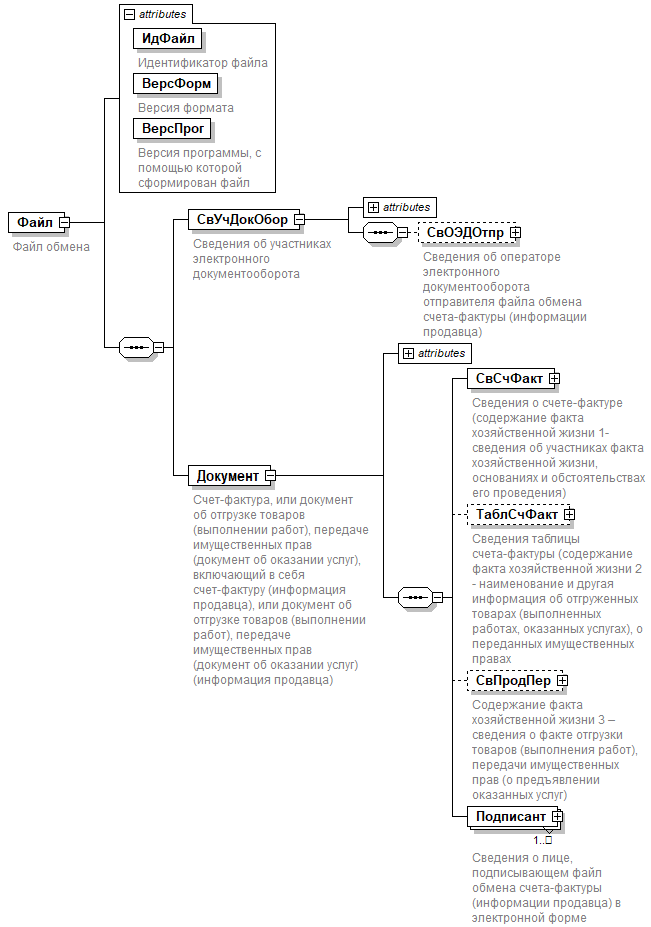 Рисунок 1. Диаграмма структуры файла обменаТаблица 5.1Файл обмена (Файл)Таблица 5.2Сведения об участниках электронного документооборота (СвУчДокОбор)Таблица 5.3Сведения об операторе электронного документооборота отправителя файла обмена счета-фактуры (информации продавца) (СвОЭДОтпр)Таблица 5.4Счет-фактура, применяемый при расчетах по налогу на добавленную стоимость, документ об отгрузке товаров (выполнении работ), передаче имущественных прав (документ об оказании услуг) (информация продавца) (Документ)Таблица 5.5Сведения о счете-фактуре (содержание факта хозяйственной жизни 1-  сведения об участниках факта хозяйственной жизни, основаниях и обстоятельствах его проведения) (СвСчФакт)Таблица 5.6Исправление (строка 1а счета-фактуры) (ИспрСчФ)Таблица 5.7Сведения о грузоотправителе (строка 3 счета-фактуры) (ГрузОт)Таблица 5.8Сведения о платежно-расчетном документе (строка 5 счета-фактуры) (СвПРД)Таблица 5.9Дополнительные сведения об участниках факта хозяйственной жизни, основаниях и обстоятельствах его проведения (ДопСвФХЖ1)Таблица 5.10Информация продавца об обстоятельствах закупок для государственных и муниципальных нужд (для учета Федеральным казначейством денежных обязательств) (ИнфПродГосЗакКазн)Таблица 5.11Реквизиты документа, подтверждающего отгрузку товаров (работ, услуг, имущественных прав) (ДокПодтвОтгр)Таблица 5.12Информационное поле факта хозяйственной жизни 1 (ИнфПолФХЖ1)Таблица 5.13Сведения таблицы счета-фактуры (содержание факта хозяйственной жизни 2 - наименование и другая информация об отгруженных товарах (выполненных работах, оказанных услугах), о переданных имущественных правах (ТаблСчФакт)Таблица 5.14Сведения об отгруженных товарах (о выполненных работах, оказанных услугах), переданных имущественных правах (СведТов)Таблица 5.15Сведения о таможенной декларации (СвТД)Таблица 5.16Дополнительные сведения об отгруженных товарах (выполненных работах, оказанных услугах), переданных имущественных правах (ДопСведТов)Таблица 5.17Сведения о товаре, подлежащем прослеживаемости (СведПрослеж)Таблица 5.18Номер средств идентификации товаров (НомСредИдентТов)Таблица 5.19Реквизиты строки «Всего к оплате» (ВсегоОпл)Таблица 5.20Содержание факта хозяйственной жизни 3 – сведения о факте отгрузки товаров (выполнения работ), передачи имущественных прав (о предъявлении оказанных услуг) (СвПродПер)Таблица 5.21Сведения о передаче (сдаче) товаров (результатов работ), имущественных прав (о предъявлении оказанных услуг) (СвПер)Таблица 5.22Сведения о лице, передавшем товар (груз) (СвЛицПер)Таблица 5.23Работник организации продавца (РабОргПрод)Таблица 5.24Иное лицо (ИнЛицо)Таблица 5.25Представитель организации, которой доверена отгрузка товаров (передача результатов работ), передача имущественных прав (предъявление оказанных услуг) (ПредОргПер)Таблица 5.26Физическое лицо, которому доверена отгрузка товаров (передача результатов работ), передача имущественных прав (предъявление оказанных услуг) (ФЛПер)Таблица 5.27Транспортировка и груз (ТранГруз)Таблица 5.28Транспортная накладная (ТранНакл)Таблица 5.29Сведения о передаче вещи, изготовленной по договору подряда (СвПерВещи)Таблица 5.30Информационное поле факта хозяйственной жизни 3 (ИнфПолФХЖ3)Таблица 5.31Сведения о лице, подписывающем файл обмена счета-фактуры (информации продавца) в электронной форме (Подписант)Таблица 5.32Представитель юридического лица (ЮЛ)Таблица 5.33Сведения об участнике факта хозяйственной жизни (УчастникТип)Таблица 5.34Идентификационные сведения (ИдСв)Таблица 5.35Сведения о юридическом лице, состоящем на учете в налоговых органах (СвЮЛУч)Таблица 5.36Сведения об иностранном лице, не состоящем на учете в налоговых органах в качестве налогоплательщика (СвИнНеУч)Таблица 5.37Банковские реквизиты (БанкРекв)Таблица 5.38Сведения о банке (СвБанк)Таблица 5.39Сведения об адресе (АдресТип)Таблица 5.40Адрес в Российской Федерации (АдрРФТип)Таблица 5.41Информация об адресе, в том числе об адресе за пределами территории Российской Федерации (АдрИнфТип)Таблица 5.42Контактные данные (КонтактТип)Таблица 5.43Сведения об индивидуальном предпринимателе (СвИПТип)Таблица 5.44Сведения о физическом лице (СвФЛТип)Таблица 5.45Сумма акциза (СумАкцизТип)Таблица 5.46Сумма НДС (СумНДСТип)Таблица 5.47Текстовая информация (ТекстИнфТип)Таблица 5.48Основание отгрузки (передачи, уступки) (ОснованиеТип)Таблица 5.49Фамилия, имя, отчество физического лица (ФИОТип)III. ОПИСАНИЕ ФАЙЛА ОБМЕНА ИНФОРМАЦИИ ПОКУПАТЕЛЯ6. Имя файла должно иметь следующий вид:R_Т_A_О_GGGGMMDD_N, где:R_Т – префикс, принимающий значение ON_NSCHFDOPPOK в общем случае или значение ON_NSCHFDOPPOKХХХХ (где ХХХХ формируется в случае, если законодательством Российской Федерации предусмотрено использование настоящего формата в целях контроля за движением товара; принимает значение «PRОS» - для товаров, подлежащих прослеживаемости; «MАRK» - для товаров, подлежащих маркировке);А – идентификатор получателя файла обмена информации покупателя, где идентификатор получателя совпадает с идентификатором участника электронного документооборота в рамках обмена счетами-фактурами и первичными учетными документами по телекоммуникационным каналам связи;О – идентификатор отправителя файла обмена информации покупателя, где идентификатор отправителя совпадает с идентификатором участника электронного документооборота в рамках обмена счетами-фактурами и первичными учетными документами по телекоммуникационным каналам связи;GGGG – год формирования передаваемого файла обмена, MM - месяц, DD - день;N – 36 символьный глобально уникальный идентификатор GUID (Globally Unique IDentifier).Расширение имени файла обмена - xml. Расширение имени файла обмена может указываться как строчными, так и прописными буквами.Параметры первой строки файла обменаПервая строка XML файла должна иметь следующий вид:<?xml version ="1.0" encoding ="windows-1251"?>Имя файла, содержащего схему файла обменаИмя файла, содержащего XML схему файла обмена, должно иметь следующий вид:ON_NSCHFDOPPOK_1_997_02_05_01_xx, где хх – номер версии схемы.Расширение имени файла – xsd.XML схема файла обмена в электронной форме приводится отдельным файлом и размещается на официальном сайте Федеральной налоговой службы.7. Логическая модель файла обмена представлена в виде диаграммы структуры файла обмена на рисунке 2 настоящего формата. Элементами логической модели файла обмена являются элементы и атрибуты XML файла. Перечень структурных элементов логической модели файла обмена и сведения о них приведены в таблицах 7.1 – 7. 22 настоящего формата.Для каждого структурного элемента логической модели файла обмена приводятся следующие сведения:наименование элемента. Приводится полное наименование элемента;сокращенное наименование (код) элемента. Приводится сокращенное наименование элемента. Синтаксис сокращенного наименования должен удовлетворять спецификации XML;признак типа элемента. Может принимать следующие значения: «С» – сложный элемент логической модели (содержит вложенные элементы), «П» – простой элемент логической модели, реализованный в виде элемента XML файла, «А» – простой элемент логической модели, реализованный в виде атрибута элемента XML файла. Простой элемент логической модели не содержит вложенные элементы;формат элемента. Формат элемента представляется следующими условными обозначениями: Т – символьная строка; N – числовое значение (целое или дробное).Формат символьной строки указывается в виде Т(n-k или T(=k), где: n – минимальное количество знаков, k – максимальное количество знаков, символ «-» – разделитель, символ «=» означает фиксированное количество знаков в строке. В случае, если минимальное количество знаков равно 0, формат имеет вид Т(0-k). В случае, если максимальное количество знаков не ограничено, формат имеет вид Т(n-).Формат числового значения указывается в виде N(m.k), где: m – максимальное количество знаков в числе, включая знак (для отрицательного числа), целую и дробную часть числа без разделяющей десятичной точки, k – максимальное число знаков дробной части числа. Если число знаков дробной части числа равно 0 (то есть число целое), то формат числового значения имеет вид N(m).Для простых элементов, являющихся базовыми в XML, например, элемент с типом «date», поле «Формат элемента» не заполняется. Для таких элементов в поле «Дополнительная информация» указывается тип базового элемента;признак обязательности элемента определяет обязательность наличия элемента (совокупности наименования элемента и его значения) в файле обмена. Признак обязательности элемента может принимать следующие значения: «О» – наличие элемента в файле обмена обязательно; «Н» – присутствие элемента в файле обмена необязательно, то есть элемент может отсутствовать. Если элемент принимает ограниченный перечень значений (по классификатору, кодовому словарю и тому подобное), то признак обязательности элемента дополняется символом «К». Например, «ОК». В случае, если количество реализаций элемента может быть более одной, то признак обязательности элемента дополняется символом «М». Например, «НМ» или «ОКМ».К вышеперечисленным признакам обязательности элемента может добавляться значение «У» в случае описания в XML схеме условий, предъявляемых к элементу в файле обмена, описанных в графе «Дополнительная информация». Например, «НУ» или «ОКУ»;дополнительная информация содержит, при необходимости, требования к элементу файла обмена, не указанные ранее. Для сложных элементов указывается ссылка на таблицу, в которой описывается состав данного элемента. Для элементов, принимающих ограниченный перечень значений из классификатора (кодового словаря и тому подобное), указывается соответствующее наименование классификатора (кодового словаря и тому подобное) или приводится перечень возможных значений. Для классификатора (кодового словаря и тому подобное) может указываться ссылка на его местонахождение. Для элементов, использующих пользовательский тип данных, указывается наименование типового элемента.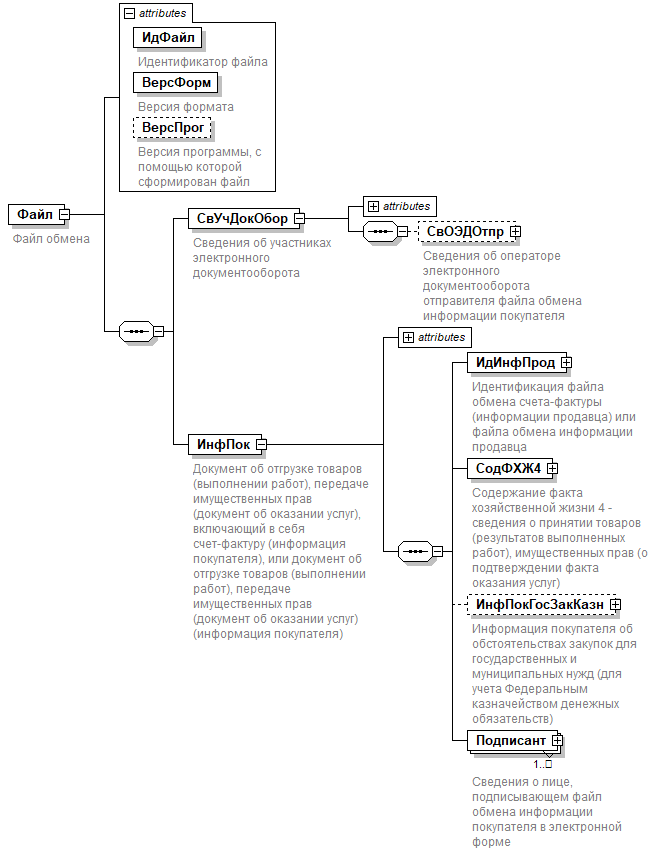 Рисунок 2. Диаграмма структуры файла обменаТаблица 7.1Файл обмена (Файл)Таблица 7.2Сведения об участниках электронного документооборота (СвУчДокОбор)Таблица 7.3Сведения об операторе электронного документооборота отправителя файла обмена информации покупателя (СвОЭДОтпр)Таблица 7.4Документ об отгрузке товаров (выполнении работ), передаче имущественных прав (документ об оказании услуг), включающий в себя счет-фактуру (информация покупателя), или документ об отгрузке товаров (выполнении работ), передаче имущественных прав (документ об оказании услуг) (информация покупателя) (ИнфПок)Таблица 7.5Идентификация файла обмена счета-фактуры (информации продавца) или файла обмена информации продавца (ИдИнфПрод)Таблица 7.6Содержание факта хозяйственной жизни 4 - сведения о принятии товаров (результатов выполненных работ), имущественных прав (о подтверждении факта оказания услуг) (СодФХЖ4)Таблица 7.7Сведения о принятии товаров (результатов выполненных работ), имущественных прав (о подтверждении факта оказания услуг) (СвПрин)Таблица 7.8Код содержания операции (КодСодОпер)Таблица 7.9Сведения о лице, принявшем товары (груз) (СвЛицПрин)Таблица 7.10Работник организации покупателя (РабОргПок)Таблица 7.11Иное лицо (ИнЛицо)Таблица 7.12Представитель организации, которой доверено принятие товаров (груза) (ПредОргПрин)Таблица 7.13Физическое лицо, которому доверено принятие товаров (груза) (ФЛПрин)Таблица 7.14Информационное поле факта хозяйственной жизни 4 (ИнфПолФХЖ4)Таблица 7.15Текстовая информация (ТекстИнф)Таблица 7.16Информация покупателя об обстоятельствах закупок для государственных и муниципальных нужд (для учета Федеральным казначейством денежных обязательств) (ИнфПокГосЗакКазн)Таблица 7.17Информация для сведений о денежном обязательстве (ИнфСведДенОбяз)Таблица 7.18Сведения о лице, подписывающем файл обмена информации покупателя в электронной форме (Подписант)Таблица 7.19Представитель юридического лица (ЮЛ)Таблица 7.20Сведения о индивидуальном предпринимателе (СвИПТип)Таблица 7.21Сведения о физическом лице (СвФЛТип)Таблица 7.22Фамилия, имя, отчество физического лица (ФИОТип)Наименование элементаСокращенное наименование (код) элементаПризнак типа элементаФормат элементаПризнак обязательности элементаДополнительная информацияИдентификатор файлаИдФайлAT(1-255)ОСодержит (повторяет) имя сформированного файла (без расширения)Версия форматаВерсФормAT(1-5)ОПринимает значение: 5.01  Версия программы, с помощью которой сформирован файлВерсПрогAT(1-40)ОСведения об участниках электронного документооборотаСвУчДокОборСОСостав элемента представлен в таблице 5.2 Счет-фактура, или документ об отгрузке товаров (выполнении работ), передаче имущественных прав (документ об оказании услуг), включающий в себя счет-фактуру (информация продавца), или документ об отгрузке товаров (выполнении работ), передаче имущественных прав (документ об оказании услуг) (информация продавца)ДокументСОСостав элемента представлен в таблице 5.4 Наименование элементаСокращенное наименование (код) элементаПризнак типа элементаФормат элементаПризнак обязательности элементаДополнительная информацияИдентификатор участника документооборота – отправителя файла обмена счета-фактуры (информации продавца)ИдОтпрAT(4-46)ОЗначение элемента представляется в виде ИдОЭДОСФКодПрод(Пок), где:
ИдОЭДОСФ - идентификатор оператора электронного оборота счетов-фактур и первичных документов (оператор ЭДО СФ) - символьный трехзначный код. При включении оператора ЭДО СФ в сеть доверенных операторов ЭДО СФ ФНС России, идентификатор присваивается Федеральной налоговой службой;
КодПрод(Пок) - код продавца (покупателя) - уникальный код участника, присваиваемый оператором ЭДО СФ, длина кода продавца (покупателя) не более 43 символов.
При Функция=ДОП и направлении документа не через оператора ЭДО СФ ИдОтпр - глобальный уникальный идентификатор (GUID), однозначно идентифицирующий участника документооборотаИдентификатор участника документооборота - получателя файла обмена счета-фактуры (информации продавца)ИдПолAT(4-46)ОЗначение элемента представляется в виде ИдОЭДОСФКодПрод(Пок), где:
ИдОЭДОСФ - идентификатор оператора электронного оборота счетов-фактур и первичных документов (оператор ЭДО СФ) - символьный трехзначный код. При включении оператора ЭДО СФ в сеть доверенных операторов ЭДО СФ ФНС России, идентификатор присваивается Федеральной налоговой службой;
КодПрод(Пок) - код продавца (покупателя) - уникальный код участника, присваиваемый оператором ЭДО СФ, длина кода продавца (покупателя) не более 43 символов.
При Функция=ДОП и направлении документа не через оператора ЭДО СФ ИдПол - глобальный уникальный идентификатор (GUID), однозначно идентифицирующий участника документооборотаСведения об операторе электронного документооборота отправителя файла обмена счета-фактуры (информации продавца)СвОЭДОтпрСНСостав элемента представлен в таблице 5.3.Обязателен при направлении документа через оператора ЭДО СФ Наименование элементаСокращенное наименование (код) элементаПризнак типа элементаФормат элементаПризнак обязательности элементаДополнительная информацияНаименованиеНаимОргAT(1-1000)ОИННИННЮЛAT(=10)ОТиповой элемент <ИННЮЛТип> Идентификатор оператора электронного документооборота отправителя файла обмена счета-фактуры (информации продавца)ИдЭДОAT(=3)ОИдентификатор оператора ЭДО СФ, услугами которого пользуется покупатель (продавец), символьный трехзначный код. В значении идентификатора допускаются символы латинского алфавита A-Z, a–z, цифры 0–9, знаки «@», «.», «-». Значение идентификатора регистронезависимо. При включении оператора ЭДО СФ в сеть доверенных операторов ЭДО СФ ФНС России, идентификатор присваивается Федеральной налоговой службойНаименование элементаСокращенное наименование (код) элементаПризнак типа элементаФормат элементаПризнак обязательности элементаДополнительная информацияКод документа  по КНДКНДAT(=7)ОКТиповой элемент <КНДТип>. Принимает значение: 1115131  ФункцияФункцияAT(1-6)ОПринимает значение: СЧФ – счет-фактура, применяемый при расчетах по налогу на добавленную стоимость   |СЧФДОП – счет-фактура, применяемый при расчетах по налогу на добавленную стоимость, и документ об отгрузке товаров (выполнении работ), передаче имущественных прав (документ об оказании услуг)   |ДОП – документ об отгрузке товаров (выполнении работ), передаче имущественных прав (документ об оказании услуг)   |СвРК – документ, включающий в себя сведения о факте реализации комиссионером (агентом, действующим от собственного имени), товаров комитента (принципала)   |СвЗК – документ, включающий в себя сведения о факте закупки комиссионером (агентом, действующим от собственного имени) товаров для комитента (принципала)Наименование документа по факту хозяйственной жизниПоФактХЖAT(1-255)НПри <Функция>=СЧФ элемент не формируется.При <Функция>=СЧФДОП или <Функция>=ДОП элемент принимает значение «Документ об отгрузке товаров (выполнении работ), передаче имущественных прав (документ об оказании услуг)»При <Функция>=СвРК элемент принимает значение «Документ, включающий в себя сведения о факте реализации комиссионером (агентом, действующим от собственного имени) товаров комитента (принципала)»При <Функция>=СвЗК элемент принимает значение «Документ, включающий в себя сведения о факте закупки комиссионером (агентом, действующим от собственного имени) товаров для комитента (принципала)»Наименование первичного документа, определенное организацией (согласованное сторонами сделки)НаимДокОпрAT(1-255)НПри <Функция>=СЧФ не формируется.При <Функция>=СЧФДОП или <Функция>=ДОП или <Функция>=СвРК или <Функция>=СвЗК принимает значение, согласованное сторонами сделкиДата формирования файла обмена счета-фактуры (информации продавца)ДатаИнфПрAT(=10)ОТиповой элемент <ДатаТип>.Дата в формате ДД.ММ.ГГГГВремя формирования файла обмена счета-фактуры (информации продавца)ВремИнфПрAT(=8)ОТиповой элемент <ВремяТип>.Время в формате ЧЧ.ММ.СС Наименование экономического субъекта – составителя файла обмена счета-фактуры (информации продавца)НаимЭконСубСостAT(1-1000)ООснование, по которому экономический субъект является составителем файла обмена счета-фактуры (информации продавца)ОснДоверОргСостAT(1-120)НОбязателен, если составитель информации продавца не является продавцомИнформация о наличии согласованной структуры дополнительных информационных полейСоглСтрДопИнфAT(=14)НЗаполняется в случае формирования документа по договоренности сторон по настоящему формату с учетом согласованной структуры дополнительной информации. Принимает значение XXXX.YYYY.NNNN, где XXXX, YYYY и NNNN содержат информацию, позволяющую соответственно отправителю, получателю файла обмена счета-фактуры (информации продавца) и третьей стороне (при соответствующем согласовании) в автоматизированном режиме обрабатывать информацию, содержащуюся в информационных полях данного документа.
NNNN принимает значение «0000»Сведения о счете-фактуре (содержание факта хозяйственной жизни 1-  сведения об участниках факта хозяйственной жизни, основаниях и обстоятельствах его проведения)СвСчФактСОСостав элемента представлен в таблице 5.5 Сведения таблицы счета-фактуры (содержание факта хозяйственной жизни 2 - наименование и другая информация об отгруженных товарах (выполненных работах, оказанных услугах), о переданных имущественных правах ТаблСчФактСНСостав элемента представлен в таблице 5.13.Обязателен при Функция=СЧФ или Функция=СЧФДОП Содержание факта хозяйственной жизни 3 – сведения о факте отгрузки  товаров (выполнения  работ), передачи имущественных прав (о предъявлении оказанных услуг) СвПродПерСНСостав элемента представлен в таблице 5.20.Обязателен при Функция=СЧФДОП или Функция=ДОП Сведения о лице, подписывающем файл обмена счета-фактуры (информации продавца) в электронной формеПодписантСОМСостав элемента представлен в таблице 5.31 Наименование элементаСокращенное наименование (код) элементаПризнак типа элементаФормат элементаПризнак обязательности элементаДополнительная информацияПорядковый номер счета-фактуры (строка 1 счета-фактуры), документа об отгрузке товаров (выполнении работ), передаче имущественных прав (документа об оказании услуг)НомерСчФAT(1-1000)ОДля Функция=ДОП может принимать значение б/н (без номера)Дата составления (выписки) счета-фактуры (строка 1 счета-фактуры), документа об отгрузке товаров (выполнении работ), передаче имущественных прав (документа об оказании услуг)ДатаСчФAT(=10)ОТиповой элемент <ДатаТип>.Дата в формате ДД.ММ.ГГГГВалюта: Код (строка 7 счета-фактуры)КодОКВAT(=3)ОКТиповой элемент <ОКВТип>.Принимает значение в соответствии с Общероссийским классификатором валютИсправление (строка 1а счета-фактуры)ИспрСчФСНСостав элемента представлен в таблице 5.6 Сведения о продавце (строки 2, 2а, 2б счета-фактуры)СвПродСОМТиповой элемент <УчастникТип>. Состав элемента представлен в таблице 5.33 Сведения о грузоотправителе (строка 3 счета-фактуры)ГрузОтСНМСостав элемента представлен в таблице 5.7.Указывается, если грузоотправитель не совпадает с продавцом Грузополучатель и его адрес (строка 4 счета-фактуры)ГрузПолучСНМТиповой элемент <УчастникТип>. Состав элемента представлен в таблице 5.33.Указывается, если грузополучатель не совпадает с покупателем Сведения о платежно-расчетном документе (строка 5 счета-фактуры)СвПРДСНМСостав элемента представлен в таблице 5.8 Сведения о покупателе (строки 6, 6а, 6б счета-фактуры)СвПокупСОМТиповой элемент <УчастникТип>. Состав элемента представлен в таблице 5.33 Дополнительные сведения об участниках факта хозяйственной жизни, основаниях и обстоятельствах его проведенияДопСвФХЖ1СНСостав элемента представлен в таблице 5.9 Реквизиты документа, подтверждающего отгрузку товаров (работ, услуг, имущественных прав)ДокПодтвОтгрСНМСостав элемента представлен в таблице 5.11 Информационное поле факта хозяйственной жизни 1ИнфПолФХЖ1СНСостав элемента представлен в таблице 5.12 Наименование элементаСокращенное наименование (код) элементаПризнак типа элементаФормат элементаПризнак обязательности элементаДополнительная информацияИсправление: №НомИспрСчФAN(3)ННомИспрСчФ >= 1. Обязателен при отсутствии ДефНомИспрСЧФИсправление: № (при составлении документа с Функция=СЧФ или Функция=СЧФДОП до внесения в него исправлений)ДефНомИспрСчФAT(=1)НПринимает значение «-» (дефис) (визуализируется как прочерк).При наличии НомИспрСчФ не формируется
Обязателен при отсутствии НомИспрСЧФИсправление: ДатаДатаИспрСчФAT(=10)НТиповой элемент <ДатаТип>.Дата в формате ДД.ММ.ГГГГ.
Обязателен при отсутствии ДефДатаИспрИсправление: Дата (при составлении документа с Функция=СЧФ или Функция=СЧФДОП до внесения в него исправлений)ДефДатаИспрСчФAT(=1)НПринимает значение «-» (дефис) (визуализируется как прочерк).
При наличии ДатаИспрСчФ не формируется.
Обязателен при отсутствии ДатаИспрСчФНаименование элементаСокращенное наименование (код) элементаПризнак типа элементаФормат элементаПризнак обязательности элементаДополнительная информацияГрузоотправитель и его адрес   |Указано «он же»ГрузОтпрОнЖеСПT(=5)ООТиповой элемент <УчастникТип>. Состав элемента представлен в таблице 5.33Принимает значение: он же  Наименование элементаСокращенное наименование (код) элементаПризнак типа элементаФормат элементаПризнак обязательности элементаДополнительная информацияНомер платежно-расчетного документаНомерПРДAT(1-30)ОПри составлении документа с Функция=СЧФ или Функция=СЧФДОП при получении оплаты, частичной оплаты в счет предстоящих поставок товаров (выполнения работ, оказания услуг), передачи имущественных прав с применением безденежной формы расчетов ставится знак «-» (дефис) (визуализируется как прочерк)Дата составления платежно-расчетного документаДатаПРДAT(=10)ОТиповой элемент <ДатаТип>.Дата в формате ДД.ММ.ГГГГ.При составлении документа с Функция=СЧФ или Функция=СЧФДОП при получении оплаты, частичной оплаты в счет предстоящих поставок товаров (выполнения работ, оказания услуг), передачи имущественных прав с применением безденежной формы расчетов ставится знак «-» (дефис) (визуализируется как прочерк) СуммаСуммаПРДAN(19.2)НОбязателен для учета Федеральным казначейством денежных обязательствНаименование элементаСокращенное наименование (код) элементаПризнак типа элементаФормат элементаПризнак обязательности элементаДополнительная информацияИдентификатор государственного контракта, договора (соглашения) (строка 8 счета-фактуры)ИдГосКонAT(20-25)НОбязателен при наличии государственного контракта на поставку товаров (выполнение работ, оказание услуг), договора (соглашения) о предоставлении из федерального бюджета юридическому лицу субсидий, бюджетных инвестиций, взносов в уставный капиталВалюта: НаименованиеНаимОКВAT(1-100)НКПринимает значение в соответствии с Общероссийским классификатором валют (ОКВ).
Формируется согласно указанному коду валютыКурс валютыКурсВалAN(10.4)НОбстоятельства формирования счета-фактуры, применяемого при расчетах по налогу на добавленную стоимостьОбстФормСЧФAT(=1)НЭлемент принимает следующие значения:Для <Функция>=СЧФ:1 – счет-фактура, выставляемый при реализации товаров (работ, услуг), передаче имущественных прав   |2 – счет-фактура, выставляемый при получении оплаты, частичной оплаты в счет предстоящих поставок товаров (выполнения работ, оказания услуг), передачи имущественных прав   |3 – счет-фактура, применяемый в случае реализации комиссионером (агентом, экспедитором, застройщиком или заказчиком, выполняющим функции застройщика) двум и более покупателям (приобретения у двух и более продавцов) товаров (работ, услуг), имущественных прав от своего имени Для <Функция>= СЧФДОП или <Функция>= ДОП:4 – Товары переданы от Комитента (Принципала) Комиссионеру (Агенту, действующему от собственного имени) для дальнейшей реализации   |5 – Товары переданы от Комиссионера (Агента, действующего от собственного имени) Комитенту (Принципалу) при возврате товаров   |6 – Товары переданы от Комиссионера (Агента, действующего от собственного имени) Комитенту (Принципалу) при закупке товара   |7 – Товары переданы от Комитента (Принципала) Комиссионеру (Агенту, действующему от собственного имени) при возврате товаров   |8 – Возврат товара от Покупателя ПродавцуИнформация продавца об обстоятельствах закупок для государственных и муниципальных нужд (для учета Федеральным казначейством денежных обязательств)ИнфПродГосЗакКазнСНСостав элемента представлен в таблице 5.10.Обязателен при осуществлении закупок для обеспечения государственных и муниципальных нужд и (или) для учета Федеральным казначейством денежных обязательств Сведения о фактореСвФакторСНТиповой элемент <УчастникТип>. Состав элемента представлен в таблице 5.33 Основание уступки денежного требованияОснУстДенТребСНТиповой элемент <ОснованиеТип>. Состав элемента представлен в таблице 5.48 Наименование элементаСокращенное наименование (код) элементаПризнак типа элементаФормат элементаПризнак обязательности элементаДополнительная информацияДата государственного контрактаДатаГосКонтAT(=10)ОТиповой элемент <ДатаТип>.Дата в формате ДД.ММ.ГГГГНомер государственного контрактаНомерГосКонтAT(1-100)ОНомер лицевого счета продавцаЛицСчетПродAT(=11)НКод по бюджетной классификации (продавец)КодПродБюджКлассAT(=20)НККод цели (продавец)КодЦелиПродAT(=20)НККод территориального органа Федерального казначейства продавцаКодКазначПродAT(1-4)НККод территориального органа Федерального казначейства. Поле заполняется в соответствии с централизованным справочником Федерального казначействаНаименование территориального органа Федерального казначейства продавцаНаимКазначПродAT(1-2000)НКПолное или краткое наименование территориального органа Федерального казначейства, в котором открыт лицевой счет продавцаНаименование элементаСокращенное наименование (код) элементаПризнак типа элементаФормат элементаПризнак обязательности элементаДополнительная информацияНаименование документа об отгрузкеНаимДокОтгрAT(1-255)ОНомер документа об отгрузкеНомДокОтгрAT(1-255)ОДата документа об отгрузкеДатаДокОтгрAT(=10)НТиповой элемент <ДатаТип>.Дата в формате ДД.ММ.ГГГГНаименование элементаСокращенное наименование (код) элементаПризнак типа элементаФормат элементаПризнак обязательности элементаДополнительная информацияИдентификатор  файла информационного поляИдФайлИнфПолAT(=36)НGUID. 
Указывается идентификатор файла, связанного со сведениями данного электронного документаТекстовая информацияТекстИнфСНМТиповой элемент <ТекстИнфТип>. Состав элемента представлен в таблице 5.47 Наименование элементаСокращенное наименование (код) элементаПризнак типа элементаФормат элементаПризнак обязательности элементаДополнительная информацияСведения об отгруженных  товарах (о выполненных работах, оказанных услугах), переданных имущественных правахСведТовСОМСостав элемента представлен в таблице 5.14 Реквизиты строки «Всего к оплате»ВсегоОплСОСостав элемента представлен в таблице 5.19 Наименование элементаСокращенное наименование (код) элементаПризнак типа элементаФормат элементаПризнак обязательности элементаДополнительная информацияНомер строки таблицыНомСтрAN(6)ОНаименование товара (описание выполненных работ, оказанных услуг), имущественных прав (в том числе графа 1 счета-фактуры)НаимТовAT(1-1000)НОбязателен при отсутствии ХарактерТов и АртикулТов и КодТов.
При осуществлении закупок для обеспечения государственных и муниципальных нужд приводится в соответствии с Каталогом товаров, работ, услуг (если есть в Каталоге)Код единицы измерения (графа 2 счета-фактуры)ОКЕИ_ТовAT(3-4)НКТиповой элемент <ОКЕИТип>. Принимает значение в соответствии с Общероссийским классификатором единиц измерения или «0000» (при отсутствии необходимой единицы измерения в ОКЕИ).
В случае указания ОКЕИ_Тов=0000 наименование единицы измерения (ДопСведТов/НаимЕдИзм) определяется пользователем.
Обязателен при Функция=СЧФДОП или Функция=ДОП и наличии натурального измерителя факта хозяйственной жизниКод единицы измерения (графа 2 счета-фактуры при составлении документа с Функция=СЧФ или Функция=СЧФДОП при отсутствии данных и для документа с Функция=СЧФ, выставляемом при получении оплаты, частичной оплаты в счет предстоящих поставок товаров (выполнения работ, оказания услуг), передачи имущественных прав)ДефОКЕИ_ТовAT(=1)НПринимает значение «-» (дефис) (визуализируется как прочерк).
При наличии ОКЕИ_Тов не формируется.
Обязателен при Функция=СЧФ или Функция=СЧФДОП при отсутствии ОКЕИ_Тов (в том числе при формировании счета-фактуры при получении оплаты, частичной оплаты в счет предстоящих поставок товаров (выполнения работ, оказания услуг), передачи имущественных прав)Количество (объем) (графа 3 счета-фактуры)КолТовAN(26.11)НКолТов >= 0. Обязателен при Функция=СЧФДОП или Функция=ДОП и при наличии ОКЕИ_Тов.
При составлении документа с Функция=СЧФ или Функция=СЧФДОП при отсутствии данных указывается 0 (ноль) (визуализируется как прочерк).
Для документа с Функция=СЧФ, выставляемом при получении оплаты, частичной оплаты в счет предстоящих поставок товаров (выполнения работ, оказания услуг), передачи имущественных прав, указывается 0 (ноль) (визуализируется как прочерк) Цена (тариф) за единицу измерения (графа 4 счета-фактуры)ЦенаТовAN(26.11)НПри составлении документа с Функция=СЧФ или Функция=СЧФДОП при отсутствии данных указывается 0 (ноль) (визуализируется как прочерк).
Для документа с Функция=СЧФ, выставляемом при получении оплаты, частичной оплаты в счет предстоящих поставок товаров (выполнения работ, оказания услуг), передачи имущественных прав, указывается 0 (ноль) (визуализируется как прочерк)Стоимость товаров (работ, услуг), имущественных прав без налога - всего (графа 5 счета-фактуры)СтТовБезНДСAN(19.2)НСтТовБезНДС >= 0. 
Обязателен для Функция=СЧФ или Функция=СЧФДОП, кроме случаев, когда отсутствие числового значения предусмотрено Правилами заполнения счета-фактуры, применяемого при расчетах по налогу на добавленную стоимость, утвержденными Постановлением № 1137. Для Функция=ДОП обязателен, если  ДефСтТовУчНалВсего принимает значение «-» (дефис).
Для документа с Функция=СЧФ, выставляемом при получении оплаты, частичной оплаты в счет предстоящих поставок товаров (выполнения работ, оказания услуг), передачи имущественных прав, указывается 0 (ноль) (визуализируется как прочерк)Налоговая ставка (графа 7 счета-фактуры)НалСтAT(1-35)ОКПринимает значение: 0% | 10% | 18% | 20% | 10/110 | 18/118 | 20/120 | без НДС | НДС исчисляется налоговым агентом Стоимость товаров (работ, услуг), имущественных прав с налогом - всего (графа 9 счета-фактуры)СтТовУчНалAN(19.2)НСтТовУчНал >= 0. Обязателен при Функция=СЧФ или Функция=СЧФДОП при отсутствии ДефСтТовУчНал.При определении налоговой базы налоговыми агентами – покупателями (получателями) товаров, перечисленных в пункте 8 статьи 161 НК РФ, продавцами может указываться 0 (ноль; визуализируется как прочерк), если иное не предусмотрено правилами заполнения счета-фактуры, применяемого при расчетах по налогу на добавленную стоимость, утвержденными Постановлением № 1137Стоимость товаров (работ, услуг), имущественных прав с налогом - всего (графа 9 счета-фактуры) при составлении документа с Функция=СЧФ или Функция=СЧФДОП при отсутствии показателяДефСтТовУчНалAT(=1)НПринимает значение «-» (дефис) (визуализируется как прочерк).При наличии СтТовУчНал не формируется.
Обязателен при Функция=СЧФ или Функция=СЧФДОП при отсутствии СтТовУчНалВ том числе сумма акциза (графа 6 счета-фактуры)АкцизСОТиповой элемент <СумАкцизТип>. Состав элемента представлен в таблице 5.45 Сумма налога, предъявляемая покупателю (графа 8 счета-фактуры)СумНалСОТиповой элемент <СумНДСТип>. Состав элемента представлен в таблице 5.46 Сведения о таможенной декларацииСвТДСНМСостав элемента представлен в таблице 5.15.При осуществлении закупок для обеспечения государственных и муниципальных нужд может заполняться для любой страны происхождения Дополнительные сведения об отгруженных товарах (выполненных работах, оказанных услугах), переданных имущественных правахДопСведТовСНСостав элемента представлен в таблице 5.16 Информационное поле факта хозяйственной жизни 2ИнфПолФХЖ2СНМТиповой элемент <ТекстИнфТип>. Состав элемента представлен в таблице 5.47 Наименование элементаСокращенное наименование (код) элементаПризнак типа элементаФормат элементаПризнак обязательности элементаДополнительная информацияЦифровой код страны происхождения товара (Графа 10 счета-фактуры)КодПроисхAT(=3)НКТиповой элемент <ОКСМТип>.  Принимает значение в соответствии с Общероссийским классификатором стран мира или
980 – Евросоюз   |
981 – ЕАЭС.
В общем случае заполняется в отношении товаров, страной происхождения которых не является Российская Федерация (кроме случаев осуществления закупок для обеспечения государственных и муниципальных нужд)Цифровой код страны происхождения товара (Графа 10 счета-фактуры; для документа с Функция=СЧФ, выставляемом при получении оплаты, частичной оплаты в счет предстоящих поставок товаров (выполнения работ, оказания услуг), передачи имущественных правДефКодПроисхAT(=1)НПринимает значение «-» (дефис) (визуализируется как прочерк).При наличии КодПроисх не формируетсяРегистрационный номер таможенной декларации (номер декларации на товары; графа 11 счета-фактуры)НомерТДAT(1-29)НДля документа с Функция=СЧФ, выставляемом при получении оплаты, частичной оплаты в счет предстоящих поставок товаров (выполнения работ, оказания услуг), передачи имущественных прав ставится знак «-» (дефис) (визуализируется как прочерк).
В отношении товаров, подлежащих прослеживаемости, указывается «Прослеж»Наименование элементаСокращенное наименование (код) элементаПризнак типа элементаФормат элементаПризнак обязательности элементаДополнительная информацияПризнак Товар/Работа/Услуга/Право/ИноеПрТовРабAT(=1)НКПринимает значение:
1 – имущество   |
2 – работа   |
3 – услуга   |
4 – имущественные права   |
5 – иноеДополнительная информация о признаке ДопПризнAT(1-4)НСодержит информацию, позволяющую сторонам в автоматизированном режиме обрабатывать информацию о признаке отгруженных товаров (выполненных работ, оказанных услуг), переданных имущественных правНаименование единицы измерения (условное обозначение национальное, графа 2а счета-фактуры)НаимЕдИзмAT(1-255)НКОбязателен при наличии ОКЕИ_Тов.
Формируется автоматически в соответствии с указанным ОКЕИ_Тов.
При ОКЕИ_Тов=0000 автоматическое формирование наименования единицы измерения не производится. Наименование единицы измерения указывается пользователем.
При составлении документа с Функция=СЧФ или Функция=СЧФДОП при отсутствии данных ставится знак «-» (дефис) (визуализируется как прочерк)Краткое наименование страны происхождения товара (графа 10а счета-фактуры)/страна регистрации производителя товараКрНаимСтрПрAT(1-255)НОбязателен при наличии КодПроисх. Формируется автоматически в соответствии с указанным КодПроисх.
Обязателен при осуществлении закупок для обеспечения государственных и муниципальных нужд для любой страны происхожденияЗаказанное количество (количество надлежит отпустить)НадлОтпAN(26.11)НХарактеристика/описание товара (в том числе графа 1 счета-фактуры)ХарактерТовAT(1-1000)НОбязателен при отсутствии НаимТов и КодТов и АртикулТов.
При осуществлении закупок для обеспечения государственных и муниципальных нужд описание товара приводится в соответствии с Каталогом товаров, работ, услуг (если есть в Каталоге)Сорт товараСортТовAT(1-10)НАртикул товара (в том числе графа 1 счета-фактуры)АртикулТовAT(1-50)НОбязателен при отсутствии НаимТов и ХарактерТов и КодТовКод товара (в том числе графа 1 счета-фактуры)КодТовAT(1-100)НОбязателен при отсутствии НаимТов и ХарактерТов и АртикулТов.
При осуществлении закупок для обеспечения государственных и муниципальных нужд приводится в соответствии с Каталогом товаров, работ, услуг (если есть в Каталоге)Код каталогаКодКатAT(=27)НЗаполняется при осуществлении закупок для обеспечения государственных и муниципальных нуждКод вида товараКодВидТовAT(=10)НКПринимает значение согласно Товарной номенклатуре внешнеэкономической деятельности (ТН ВЭД).
Обязательно указание значения в случае отражения в счете-фактуре товаров, вывезенных за пределы территории Российской Федерации на территорию государства-члена Евразийского экономического союза. 
При отсутствии значения ставится знак «-» (дефис) (визуализируется как прочерк)Сведения о товаре, подлежащем прослеживаемостиСведПрослежСНМСостав элемента представлен в таблице 5.17 Номер средств идентификации товаровНомСредИдентТовСНМСостав элемента представлен в таблице 5.18.Обязателен для товаров, включенных в систему маркировки Наименование элементаСокращенное наименование (код) элементаПризнак типа элементаФормат элементаПризнак обязательности элементаДополнительная информацияРегистрационный номер партии товаровНомТовПрослежAT(1-29)ОНомер, формируемый из показателей декларации на товары или заявления о выпуске товаров до подачи декларации на товары (регистрационный номер декларации на товары (регистрационный номер заявления) и порядковый номер товара), либо номер, присваиваемый налоговым (таможенным) органом товару, подлежащему прослеживаемостиЕдиница количественного учета товара, используемая в целях осуществления прослеживаемостиЕдИзмПрослежAT(3-4)ОКТиповой элемент <ОКЕИТип>. Принимает значение в соответствии с Общероссийским классификатором единиц измеренияНаименование единицы количественного учета товара, используемой в целях осуществления прослеживаемостиНаимЕдИзмПрослежAT(1-255)ОКФормируется автоматически в соответствии с указанным ОКЕИ_ТовКоличество товара в единицах измерения прослеживаемого товараКолВЕдПрослежAN(26.11)ОДополнительный показатель для идентификации товаров, подлежащих прослеживаемостиДопПрослежAT(1-255)ННаименование элементаСокращенное наименование (код) элементаПризнак типа элементаФормат элементаПризнак обязательности элементаДополнительная информацияУникальный идентификатор транспортной упаковкиИдентТрансУпакAT(1-255)ННапример, SSCC.Обязателен при отсутствии КИЗ и НомУпакКонтрольный идентификационный знак   |Уникальный идентификатор вторичной (потребительской)/третичной (заводской, транспортной) упаковкиКИЗНомУпакППT(1-255)T(1-255)НМНМОбязателен при отсутствии ИдентТрансУпак и НомУпакОбязателен при отсутствии КИЗ и ИдентТрансУпакНаименование элементаСокращенное наименование (код) элементаПризнак типа элементаФормат элементаПризнак обязательности элементаДополнительная информацияВсего к оплате, Стоимость товаров (работ, услуг), имущественных прав без налога - всего (строка «Всего к оплате»/графа 5 счета-фактуры)СтТовБезНДСВсегоAN(19.2)НОбязателен для Функция=СЧФ или Функция=СЧФДОП, кроме случаев, когда отсутствие числового значения предусмотрено Правилами заполнения счета-фактуры, применяемого при расчетах по налогу на добавленную стоимость, утвержденными Постановлением № 1137Всего к оплате, Стоимость товаров (работ, услуг), имущественных прав с налогом - всего (строка «Всего к оплате»/графа 9 счета-фактуры)СтТовУчНалВсегоAN(19.2)Н Обязателен при Функция=СЧФ или Функция=СЧФДОП при отсутствии ДефСтТовУчНалВсегоВсего к оплате, Стоимость товаров (работ, услуг), имущественных прав с налогом - всего (строка «Всего к оплате»/графа 9 счета-фактуры) при отсутствии показателя ДефСтТовУчНалВсегоAT(=1)НПринимает значение «-» (дефис) (визуализируется как прочерк).
При наличии СтТовУчНалВсего не формируется.
Обязателен при Функция=СЧФ или Функция=СЧФДОП при отсутствии СтТовУчНалВсегоВсего к оплате, Сумма налога, предъявляемая покупателю (строка «Всего к оплате»/графа 8 счета-фактуры)СумНалВсегоСОТиповой элемент <СумНДСТип>. Состав элемента представлен в таблице 5.46 Количество (масса нетто/ количество) - всего по документуКолНеттоВсПN(26.11)ННаименование элементаСокращенное наименование (код) элементаПризнак типа элементаФормат элементаПризнак обязательности элементаДополнительная информацияСведения о передаче (сдаче) товаров (результатов работ), имущественных прав (о предъявлении оказанных услуг)СвПерСОСостав элемента представлен в таблице 5.21 Информационное поле факта хозяйственной жизни 3ИнфПолФХЖ3СНСостав элемента представлен в таблице 5.30 Наименование элементаСокращенное наименование (код) элементаПризнак типа элементаФормат элементаПризнак обязательности элементаДополнительная информацияСодержание операцииСодОперAT(1-255)ОСодержание действий. 
Указывается, например, «Товары переданы», «Результаты работ сдал», «Услуги оказаны в полном объеме» или другоеВид операцииВидОперAT(1-255)НДополнительная информация, позволяющая в автоматизированном режиме определять необходимый для конкретного случая порядок использования информации документа у продавцаДата отгрузки товаров (передачи результатов работ), передачи имущественных прав (предъявления оказанных услуг)ДатаПерAT(=10)НТиповой элемент <ДатаТип>.Дата в формате ДД.ММ.ГГГГ.Формируется, если ДатаПер отлична от ДатаСчФ Дата начала периода оказания услуг (выполнения работ, поставки товаров,)ДатаНачAT(=10)НТиповой элемент <ДатаТип>.Дата в формате ДД.ММ.ГГГГ.Например, показатель  может формироваться для товаров (работ, услуг, имущественных прав), отгруженных (выполненных, оказанных, переданных) лицам, указанным в подпункте 1 пункта 3 статьи 169 НК РФ, а также организациями отдельных отраслей, связанных с непрерывными и долгосрочными поставками в адрес одного и того же покупателя или в отношении деятельности, результаты которой не имеют материального выражения, реализуются и потребляются в процессе осуществления этой деятельностиДата окончания периода оказания услуг (выполнения работ, поставки товаров)ДатаОконAT(=10)НТиповой элемент <ДатаТип>.Дата в формате ДД.ММ.ГГГГ.Например, показатель может формироваться для товаров (работ, услуг, имущественных прав), отгруженных (выполненных, оказанных, переданных) лицам, указанным в подпункте 1 пункта 3 статьи 169 НК РФ, а также организациями отдельных отраслей, связанных с непрерывными и долгосрочными поставками в адрес одного и того же покупателя, или в отношении деятельности, результаты которой не имеют материального выражения, реализуются и потребляются в процессе осуществления этой деятельности Основание отгрузки товаров (передачи результатов работ), передачи  имущественных прав (предъявления оказанных услуг)ОснПерСОМТиповой элемент <ОснованиеТип>. Состав элемента представлен в таблице 5.48При <Функция>=СвРК могут быть также указаны сведения о счете- фактуре, выставленном комиссионером (агентом, действующим от собственного имени) при продаже товаров комитента Сведения о лице, передавшем товар (груз) СвЛицПерСНСостав элемента представлен в таблице 5.22 Транспортировка и грузТранГрузСНСостав элемента представлен в таблице 5.27 Сведения о передаче вещи, изготовленной  по договору подрядаСвПерВещиСНСостав элемента представлен в таблице 5.29.Реквизиты используются для указания информации о передаче вещи, изготовленной по договору подряда, в случае ее передачи в другое время и (или) лицу, отличному от ответственного за оформление хозяйственной операции Наименование элементаСокращенное наименование (код) элементаПризнак типа элементаФормат элементаПризнак обязательности элементаДополнительная информацияРаботник организации продавца   |Иное лицоРабОргПродИнЛицоССООСостав элемента представлен в таблице 5.23Состав элемента представлен в таблице 5.24  Наименование элементаСокращенное наименование (код) элементаПризнак типа элементаФормат элементаПризнак обязательности элементаДополнительная информацияДолжностьДолжностьAT(1-128)ОИные сведения, идентифицирующие физическое лицоИныеСведAT(1-255)НОснование полномочий (доверия)ОснПолнAT(1-120)НЗначение по умолчанию «Должностные обязанности» или указываются иные основания полномочий (доверия)Фамилия, имя, отчествоФИОСОТиповой элемент <ФИОТип>. Состав элемента представлен в таблице 5.49 Наименование элементаСокращенное наименование (код) элементаПризнак типа элементаФормат элементаПризнак обязательности элементаДополнительная информацияПредставитель организации, которой доверена отгрузка товаров (передача результатов работ), передача имущественных прав (предъявление оказанных услуг)   |Физическое лицо, которому доверена отгрузка товаров (передача результатов работ), передача имущественных прав (предъявление оказанных услуг)ПредОргПерФЛПерССООСостав элемента представлен в таблице 5.25Состав элемента представлен в таблице 5.26  Наименование элементаСокращенное наименование (код) элементаПризнак типа элементаФормат элементаПризнак обязательности элементаДополнительная информацияДолжностьДолжностьAT(1-128)ОИные сведения, идентифицирующие физическое лицоИныеСведAT(1-255)ННаименование организацииНаимОргПерAT(1-128)ООснование, по которому организации доверена отгрузка товаров (передача результатов работ), передача имущественных прав (предъявление оказанных услуг)ОснДоверОргПерAT(1-120)НОснование полномочий представителя организации на отгрузку товаров (передачу результатов работ), передачу имущественных прав (предъявление оказанных услуг)ОснПолнПредПерAT(1-120)НЗначение по умолчанию «Должностные обязанности» или указываются иные основания полномочий (доверия)Фамилия, имя, отчествоФИОСОТиповой элемент <ФИОТип>. Состав элемента представлен в таблице 5.49 Наименование элементаСокращенное наименование (код) элементаПризнак типа элементаФормат элементаПризнак обязательности элементаДополнительная информацияИные сведения, идентифицирующие физическое лицоИныеСведAT(1-255)НОснование, по которому физическому лицу доверена отгрузка товаров (передача результатов работ), передача имущественных прав (предъявление оказанных услуг)ОснДоверФЛAT(1-120)НФамилия, имя, отчествоФИОСОТиповой элемент <ФИОТип>. Состав элемента представлен в таблице 5.49 Наименование элементаСокращенное наименование (код) элементаПризнак типа элементаФормат элементаПризнак обязательности элементаДополнительная информацияСведения о транспортировке и грузеСвТранГрузAT(1-1000)НТранспортная накладнаяТранНаклСНМСостав элемента представлен в таблице 5.28.Указывается в случае отгрузки с транспортировкой ПеревозчикПеревозчикСНТиповой элемент <УчастникТип>. Состав элемента представлен в таблице 5.33Наименование элементаСокращенное наименование (код) элементаПризнак типа элементаФормат элементаПризнак обязательности элементаДополнительная информацияНомер транспортной накладнойНомТранНаклAT(1-255)ОДата транспортной накладнойДатаТранНаклAT(=10)ОТиповой элемент <ДатаТип>.Дата в формате ДД.ММ.ГГГГНаименование элементаСокращенное наименование (код) элементаПризнак типа элементаФормат элементаПризнак обязательности элементаДополнительная информацияДата передачи вещи, изготовленной по договору подрядаДатаПерВещAT(=10)НТиповой элемент <ДатаТип>.Дата в формате ДД.ММ.ГГГГСведения о передачеСвПерВещAT(1-1000)ННаименование элементаСокращенное наименование (код) элементаПризнак типа элементаФормат элементаПризнак обязательности элементаДополнительная информацияИдентификатор файла информационного поляИдФайлИнфПолAT(=36)НGUID. 
Указывается идентификатор файла, связанного со сведениями данного электронного документаТекстовая информацияТекстИнфСНМТиповой элемент <ТекстИнфТип>. Состав элемента представлен в таблице 5.47 Наименование элементаСокращенное наименование (код) элементаПризнак типа элементаФормат элементаПризнак обязательности элементаДополнительная информацияОбласть полномочийОблПолнAT(1-2)ОКПринимает значение:0 – лицо, ответственное за подписание счетов-фактур   |1 – лицо, совершившее сделку, операцию   |2 – лицо, совершившее сделку, операцию и ответственное за ее оформление   |3 – лицо, ответственное за оформление свершившегося события   |4 – лицо, совершившее сделку, операцию и ответственное за подписание счетов-фактур   |5 – лицо, совершившее сделку, операцию и ответственное за ее оформление и за подписание счетов-фактур   |6 – лицо, ответственное за оформление свершившегося события и за подписание счетов-фактурСтатусСтатусAT(1-2)ОКПринимает значение:1 – работник организации продавца товаров (работ, услуг, имущественных прав)   |2 – работник организации - составителя файла обмена информации продавца, если составитель файла обмена информации не является продавцом   |3 – работник иной уполномоченной организации   |4 – уполномоченное физическое лицо (в том числе индивидуальный предприниматель)Основание полномочий (доверия)ОснПолнAT(1-255)ОДля (Статус=1 или Статус=2 или Статус=3) указываются «Должностные обязанности» по умолчанию или иные основания полномочий (доверия). 
Для Статус=4 указываются основания полномочий (доверия)Основание полномочий (доверия) организацииОснПолнОргAT(1-255)НОбязателен для Статус=3. Указываются основания полномочий (доверия) организацииФизическое лицо   |Индивидуальный предприниматель   |Представитель юридического лицаФЛИПЮЛСССОООТиповой элемент <СвФЛТип>. Состав элемента представлен в таблице 5.44.Может быть использован кроме случаев, когда законодательством Российской Федерации предусмотрено подписание документа индивидуальным предпринимателем или представителем юридического лицаТиповой элемент <СвИПТип>. Состав элемента представлен в таблице 5.43Состав элемента представлен в таблице 5.32   Наименование элементаСокращенное наименование (код) элементаПризнак типа элементаФормат элементаПризнак обязательности элементаДополнительная информацияРеквизиты свидетельства о государственной регистрации индивидуального предпринимателя, выдавшего доверенность организации на подписание счета-фактурыГосРегИПВыдДовAT(1-100)НОбязателен для подписанта счета-фактуры в случае выставления счета-фактуры индивидуальным предпринимателем, когда счет-фактура подписывается работником организации, уполномоченной доверенностью от имени индивидуального предпринимателяИНН юридического лицаИННЮЛAT(=10)ОТиповой элемент <ИННЮЛТип> НаименованиеНаимОргAT(1-1000)НДолжностьДолжнAT(0-128)ОИные сведения, идентифицирующие физическое лицоИныеСведAT(1-255)НФамилия, имя, отчествоФИОСОТиповой элемент <ФИОТип>. Состав элемента представлен в таблице 5.49 Наименование элементаСокращенное наименование (код) элементаПризнак типа элементаФормат элементаПризнак обязательности элементаДополнительная информацияКод в общероссийском классификаторе предприятий и организацийОКПОAT(1-10)НКСтруктурное подразделениеСтруктПодрAT(1-1000)НИнформация для участника документооборотаИнфДляУчастAT(1-255)НИнформация, позволяющая получающему документ участнику документооборота обеспечить его автоматизированную обработкуКраткое названиеКраткНазвAT(1-255)НИдентификационные сведенияИдСвСОСостав элемента представлен в таблице 5.34 АдресАдресСНТиповой элемент <АдресТип>. Состав элемента представлен в таблице 5.39.Обязателен для Функция=СЧФ и Функция=СЧФДОП Контактные данныеКонтактСНТиповой элемент <КонтактТип>. Состав элемента представлен в таблице 5.42 Банковские реквизитыБанкРеквСНСостав элемента представлен в таблице 5.37 Наименование элементаСокращенное наименование (код) элементаПризнак типа элементаФормат элементаПризнак обязательности элементаДополнительная информацияСведения об индивидуальном предпринимателе   |Сведения о юридическом лице, состоящем на учете в налоговых органах    |Сведения об иностранном лице, не состоящем на учете в налоговых органах в качестве налогоплательщика    |Сведения о физическом лицеСвИПСвЮЛУчСвИнНеУчСвФЛУчастФХЖССССООООТиповой элемент <СвИПТип>. Состав элемента представлен в таблице 5.43Состав элемента представлен в таблице 5.35Состав элемента представлен в таблице 5.36Типовой элемент <СвФЛТип>. Состав элемента представлен в таблице 5.44.Для документов с Функция=ДОП. При формировании данного элемента ГосРегИПВыдДов не заполняется   Наименование элементаСокращенное наименование (код) элементаПризнак типа элементаФормат элементаПризнак обязательности элементаДополнительная информацияНаименование полноеНаимОргAT(1-1000)ОИННИННЮЛAT(=10)НТиповой элемент <ИННЮЛТип>.Обязателен при отсутствии ДефИННЮЛ ИНН при составлении документа с Функция=СЧФ или Функция=СЧФДОП налоговым агентом, указанным в пунктах 2 и 3 статьи 161 НК РФ, в части информации о продавце/грузоотправителе/грузополучателе или для документа с Функция=СЧФ, выставляемом при получении оплаты, частичной оплаты в счет предстоящих поставок товаров (выполнения работ, оказания услуг), передачи имущественных прав, в части информации о грузоотправителе/грузополучателеДефИННЮЛAT(=1)НПринимает значение «-» (дефис) (визуализируется как прочерк).
При наличии ИННЮЛ не формируется. Обязателен при отсутствии ИННЮЛКППКППAT(=9)НТиповой элемент <КППТип>.Обязателен при отсутствии ДефКПП КПП при составлении документа с Функция=СЧФ или Функция=СЧФДОП налоговым агентом, указанным в пунктах 2 и 3 статьи 161 НК РФ, в части информации о продавце/грузоотправителе/грузополучателеДефКППAT(=1)НПринимает значение «-» (дефис) (визуализируется как прочерк).
При наличии КПП не формируется.Обязателен при отсутствии КППНаименование элементаСокращенное наименование (код) элементаПризнак типа элементаФормат элементаПризнак обязательности элементаДополнительная информацияНаименование полноеНаимОргAT(1-1000)ОИдентификатор юридического лицаИдентифAT(1-255)НИнформация для автоматизированной обработкиИные сведения, идентифицирующие юридическое лицоИныеСведAT(1-255)НВ частности, может быть указана страна при отсутствии КодСтрНаименование элементаСокращенное наименование (код) элементаПризнак типа элементаФормат элементаПризнак обязательности элементаДополнительная информацияНомер банковского счетаНомерСчетаAT(1-20)НСведения о банкеСвБанкСНСостав элемента представлен в таблице 5.38 Наименование элементаСокращенное наименование (код) элементаПризнак типа элементаФормат элементаПризнак обязательности элементаДополнительная информацияНаименование банкаНаимБанкAT(1-1000)НБанковский идентификационный код (БИК) в соответствии со «Справочником БИК РФ»БИКAT(=9)НКТиповой элемент <БИКТип> Корреспондентский счет банкаКорСчетAT(1-20)ННаименование элементаСокращенное наименование (код) элементаПризнак типа элементаФормат элементаПризнак обязательности элементаДополнительная информацияАдрес, указанный в Едином государственном реестре юридических лиц/почтовый адрес/адрес места жительства индивидуального предпринимателя (реквизиты адреса на территории Российской Федерации)   |Адрес, указанный в Едином государственном реестре юридических лиц/почтовый адрес/адрес места жительства индивидуального предпринимателя (информация об адресе, в том числе об адресе за пределами территории Российской Федерации)   |Уникальный номер адреса объекта адресации в государственном адресном реестреАдрРФАдрИнфКодГАРССПT(1-36)ОООТиповой элемент <АдрРФТип>. Состав элемента представлен в таблице 5.40Типовой элемент <АдрИнфТип>. Состав элемента представлен в таблице 5.41Наименование элементаСокращенное наименование (код) элементаПризнак типа элементаФормат элементаПризнак обязательности элементаДополнительная информацияИндексИндексAT(=6)НКод регионаКодРегионAT(=2)ОКТиповой элемент <CCРФТип> РайонРайонAT(1-50)НГородГородAT(1-50)ННаселенный пунктНаселПунктAT(1-50)НУлицаУлицаAT(1-50)НДомДомAT(1-20)НКорпусКорпусAT(1-20)НКвартираКвартAT(1-20)ННаименование элементаСокращенное наименование (код) элементаПризнак типа элементаФормат элементаПризнак обязательности элементаДополнительная информацияКод страныКодСтрAT(=3)ОКТиповой элемент <ОКСМТип>.  Принимает значение в соответствии с Общероссийским классификатором стран мираАдресАдрТекстAT(1-1000)ОНаименование элементаСокращенное наименование (код) элементаПризнак типа элементаФормат элементаПризнак обязательности элементаДополнительная информацияНомер контактного телефона/факсТлфAT(1-255)НАдрес электронной почтыЭлПочтаAT(1-255)ННаименование элементаСокращенное наименование (код) элементаПризнак типа элементаФормат элементаПризнак обязательности элементаДополнительная информацияИННИННФЛAT(=12)НТиповой элемент <ИННФЛТип>.Обязателен при отсутствии ДефИННФЛ ИНН при составлении документа с Функция=СЧФ или Функция=СЧФДОП налоговым агентом, указанным в пунктах 2 и 3 статьи 161 НК РФ, в части информации о продавце/грузоотправителеДефИННФЛAT(=1)НПринимает значение: «-» (дефис) (визуализируется как прочерк).
При наличии ИННФЛ не формируется.Обязателен при отсутствии ИННФЛРеквизиты свидетельства о государственной регистрации индивидуального предпринимателяСвГосРегИПAT(1-100)НОбязателен для случаев подписания счета-фактуры непосредственно продавцомИные сведения, идентифицирующие физическое лицоИныеСведAT(1-255)НФамилия, имя, отчествоФИОСОТиповой элемент <ФИОТип>. Состав элемента представлен в таблице 5.49 Наименование элементаСокращенное наименование (код) элементаПризнак типа элементаФормат элементаПризнак обязательности элементаДополнительная информацияРеквизиты свидетельства о государственной регистрации индивидуального предпринимателя, выдавшего доверенность физическому лицу на подписание счета-фактурыГосРегИПВыдДовAT(1-100)НОбязателен для подписанта счета-фактуры в случае выставления счета-фактуры индивидуальным предпринимателем, когда счет-фактура подписывается физическим лицом (в том числе индивидуальным предпринимателем), уполномоченным доверенностью от имени индивидуального предпринимателяИНН физического лицаИННФЛAT(=12)НТиповой элемент <ИННФЛТип>.Обязателен для подписанта при наличии в сертификате ключа проверки электронной подписи Иные сведения, идентифицирующие физическое лицоИныеСведAT(1-255)НФамилия, имя, отчествоФИОСОТиповой элемент <ФИОТип>. Состав элемента представлен в таблице 5.49 Наименование элементаСокращенное наименование (код) элементаПризнак типа элементаФормат элементаПризнак обязательности элементаДополнительная информацияСумма акциза   |Без акцизаСумАкцизБезАкцизППN(19.2)T(=10)ООДля документа с Функция=СЧФ, выставляемом при получении оплаты, частичной оплаты в счет предстоящих поставок товаров (выполнения работ, оказания услуг), передачи имущественных прав, указывается 0 (ноль) (визуализируется как прочерк)Принимает значение: без акциза  Наименование элементаСокращенное наименование (код) элементаПризнак типа элементаФормат элементаПризнак обязательности элементаДополнительная информацияЗначение   |Без НДС   |Знак прочеркаСумНалБезНДСДефНДСПППN(19.2)T(1-18)T(=1)ОООСумНал >= 0. При определении налоговой базы налоговыми агентами – покупателями (получателями) товаров, перечисленных в пункте 8 статьи 161 НК РФ, продавцами может указываться 0 (ноль; визуализируется как прочерк), если иное не предусмотрено правилами заполнения счета-фактуры, применяемого при расчетах по налогу на добавленную стоимость, утвержденными Постановлением № 1137Принимает значение: без НДСПринимает значение: «-» (дефис) (визуализируется как прочерк)  Наименование элементаСокращенное наименование (код) элементаПризнак типа элементаФормат элементаПризнак обязательности элементаДополнительная информацияИдентификаторИдентифAT(1-50)ОЗначениеЗначенAT(1-2000)ОНаименование элементаСокращенное наименование (код) элементаПризнак типа элементаФормат элементаПризнак обязательности элементаДополнительная информацияНаименование документа - основанияНаимОснAT(1-255)ОПри отсутствии указывается «Без документа-основания»Номер документа - основанияНомОснAT(1-255)НДата документа - основанияДатаОснAT(=10)НТиповой элемент <ДатаТип>.Дата в формате ДД.ММ.ГГГГ.Обязателен при НаимОсн, отличном от значения «Без документа-основания»Дополнительные сведенияДопСвОснAT(1-1000)НИдентификатор документа - основанияИдентОснAT(1-255)ННаименование элементаСокращенное наименование (код) элементаПризнак типа элементаФормат элементаПризнак обязательности элементаДополнительная информацияФамилияФамилияAT(1-60)ОИмяИмяAT(1-60)ООтчествоОтчествоAT(1-60)ННаименование элементаСокращенное наименование (код) элементаПризнак типа элементаФормат элементаПризнак обязательности элементаДополнительная информацияИдентификатор файлаИдФайлAT(1-255)ОСодержит (повторяет) имя сформированного файла (без расширения)Версия форматаВерсФормAT(1-5)ОПринимает значение: 5.01  Версия программы, с помощью которой сформирован файлВерсПрогAT(1-40)НСведения об участниках электронного документооборотаСвУчДокОборСОСостав элемента представлен в таблице 7.2 Документ об отгрузке товаров (выполнении работ), передаче имущественных прав (документ об оказании услуг), включающий в себя счет-фактуру (информация покупателя), или документ об отгрузке товаров (выполнении работ), передаче имущественных прав (документ об оказании услуг) (информация покупателя)ИнфПокСОСостав элемента представлен в таблице 7.4 Наименование элементаСокращенное наименование (код) элементаПризнак типа элементаФормат элементаПризнак обязательности элементаДополнительная информацияИдентификатор участника документооборота – отправителя файла обмена информации покупателяИдОтпрAT(4-46)ОЗначение элемента представляется в виде ИдОЭДОСФКодПрод(Пок), где:
ИдОЭДОСФ - идентификатор оператора электронного оборота счетов-фактур и первичных документов (оператор ЭДО СФ) - символьный трехзначный код. При включении оператора ЭДО СФ в сеть доверенных операторов ЭДО СФ ФНС России, идентификатор присваивается Федеральной налоговой службой;
КодПрод(Пок) - код продавца (покупателя) - уникальный код участника, присваиваемый оператором ЭДО СФ, длина кода продавца (покупателя) не более 43 символов.
При Функция=ДОП и направлении документа не через оператора ЭДО СФ ИдОтпр - глобальный уникальный идентификатор (GUID), однозначно идентифицирующий участника документооборотаИдентификатор участника документооборота – получателя файла обмена информации покупателяИдПолAT(4-46)ОЗначение элемента представляется в виде ИдОЭДОСФКодПрод(Пок), где:
ИдОЭДОСФ - идентификатор оператора электронного оборота счетов-фактур и первичных документов (оператор ЭДО СФ) - символьный трехзначный код. При включении оператора ЭДО СФ в сеть доверенных операторов ЭДО СФ ФНС России, идентификатор присваивается Федеральной налоговой службой;
КодПрод(Пок) - код продавца (покупателя) - уникальный код участника, присваиваемый оператором ЭДО СФ, длина кода продавца (покупателя) не более 43 символов.
При Функция=ДОП и направлении документа не через оператора ЭДО СФ ИдПол - глобальный уникальный идентификатор (GUID), однозначно идентифицирующий участника документооборотаСведения об операторе электронного документооборота отправителя файла обмена информации покупателяСвОЭДОтпрСНСостав элемента представлен в таблице 7.3.Обязателен при направлении документа через оператора ЭДО СФ Наименование элементаСокращенное наименование (код) элементаПризнак типа элементаФормат элементаПризнак обязательности элементаДополнительная информацияНаименованиеНаимОргAT(1-1000)ОИННИННЮЛAT(=10)ОТиповой элемент <ИННЮЛТип> Идентификатор оператора электронного документооборота отправителя файла обмена информации покупателяИдЭДОAT(=3)ОИдентификатор оператора ЭДО СФ, услугами которого пользуется покупатель (продавец), символьный трехзначный код. В значении идентификатора допускаются символы латинского алфавита A-Z, a–z, цифры 0–9, знаки «@», «.», «-». Значение идентификатора регистронезависимо. При включении оператора ЭДО СФ в сеть доверенных операторов ЭДО СФ ФНС России, идентификатор присваивается Федеральной налоговой службойНаименование элементаСокращенное наименование (код) элементаПризнак типа элементаФормат элементаПризнак обязательности элементаДополнительная информацияКод документа  по КНДКНДAT(=7)ОКТиповой элемент <КНДТип>. Принимает значение: 1115132  Дата формирования файла обмена информации покупателяДатаИнфПокAT(=10)ОТиповой элемент <ДатаТип>.Дата в формате ДД.ММ.ГГГГВремя формирования файла обмена информации покупателяВремИнфПокAT(=8)ОТиповой элемент <ВремяТип>.Время в формате ЧЧ.ММ.СС Наименование экономического субъекта – составителя файла обмена информации покупателяНаимЭконСубСостAT(1-1000)ООснование, по которому экономический субъект является составителем файла обмена информации покупателяОснДоверОргСостAT(1-120)НОбязателен, если составитель информации покупателя не является покупателемИдентификация файла обмена счета-фактуры (информации продавца) или файла обмена информации продавцаИдИнфПродСОСостав элемента представлен в таблице 7.5 Содержание факта хозяйственной жизни 4 - сведения о принятии товаров (результатов выполненных работ), имущественных прав (о подтверждении факта оказания услуг)СодФХЖ4СОСостав элемента представлен в таблице 7.6 Информация покупателя об обстоятельствах закупок для  государственных и муниципальных нужд (для учета Федеральным казначейством денежных обязательств)ИнфПокГосЗакКазнСНСостав элемента представлен в таблице 7.16.Обязателен при осуществлении закупок для обеспечения государственных и муниципальных нужд и (или) для формирования сведений о денежном обязательстве Федеральным казначейством Сведения о лице, подписывающем файл обмена информации покупателя в электронной формеПодписантСОМСостав элемента представлен в таблице 7.18.Фамилия, имя, отчество и другие сведения о лице указаны в элементе Подписант Наименование элементаСокращенное наименование (код) элементаПризнак типа элементаФормат элементаПризнак обязательности элементаДополнительная информацияИдентификатор файла обмена информации продавцаИдФайлИнфПрAT(1-255)ОСодержит (повторяет) имя файла обмена счета-фактуры (информации продавца) или файла обмена информации продавца (без расширения)Дата формирования файла обмена информации продавцаДатаФайлИнфПрAT(=10)ОТиповой элемент <ДатаТип>.Дата в формате ДД.ММ.ГГГГ.Указывается (повторяет) значение ДатаИнфПр, указанное в файле обмена счета-фактуры (информации продавца) или файле обмена информации продавца Время формирования файла обмена информации продавцаВремФайлИнфПрAT(=8)ОТиповой элемент <ВремяТип>.Время в формате ЧЧ.ММ.СС.Указывается (повторяет) значение ВремИнфПр, указанное в файле обмена счета-фактуры (информации продавца) или файле обмена информации продавца Электронная подпись файла обмена информации продавцаЭППT(1-)ОМПредставляется в кодировке Base64Наименование элементаСокращенное наименование (код) элементаПризнак типа элементаФормат элементаПризнак обязательности элементаДополнительная информацияНаименование первичного документа, согласованное сторонами сделки НаимДокОпрПрAT(1-255)ОУказывается (повторяет) значение НаимДокОпр, указанное в файле обмена счета-фактуры (информации продавца) или файле обмена информации продавцаФункцияФункцияAT(1-6)ОУказывается (повторяет) значение Функция, указанное в файле обмена счета-фактуры (информации продавца) или файле обмена информации продавцаНомер счета-фактуры (информации продавца)НомСчФИнфПрAT(1-1000)ННомер поступившего на подпись документа об отгрузке товаров (выполнении работ), передаче имущественных прав (об оказании услуг). Указывается (повторяет) значение НомерСчФ, указанное в файле обмена счета-фактуры (информации продавца) или файле обмена информации продавцаДата составления (выписки) счета-фактуры (информации продавца)ДатаСчФИнфПрAT(=10)ОТиповой элемент <ДатаТип>.Дата в формате ДД.ММ.ГГГГ.Дата поступившего на подпись документа об отгрузке товаров (выполнении работ), передаче имущественных прав (об оказании услуг). Указывается (повторяет) значение ДатаСчФ, указанное в файле обмена счета-фактуры (информации продавца) или файле обмена информации продавца Вид операцииВидОперацииAT(1-255)НДополнительная информация, позволяющая в автоматизированном режиме определять необходимый для конкретного случая порядок использования информации документа у покупателяСведения о принятии товаров (результатов выполненных работ), имущественных прав (о подтверждении факта оказания услуг)СвПринСОСостав элемента представлен в таблице 7.7 Информационное поле факта хозяйственной жизни 4ИнфПолФХЖ4СНСостав элемента представлен в таблице 7.14 Наименование элементаСокращенное наименование (код) элементаПризнак типа элементаФормат элементаПризнак обязательности элементаДополнительная информацияСодержание операции (текст)СодОперAT(1-255)НОбязателен при отсутствии КодСодОпер.
Содержание действий. Указывается, например, «Товары принял без претензий», «Результаты работ принял без претензий», «Услуги получены, претензий нет» 
или другоеДата принятия товаров (результатов выполненных работ), имущественных прав (подтверждения факта оказания услуг)ДатаПринAT(=10)НТиповой элемент <ДатаТип>.Дата в формате ДД.ММ.ГГГГ.Обязателен, если дата получения груза не совпадает с ДатаПер информации продавца Код содержания операции КодСодОперСНСостав элемента представлен в таблице 7.8.Обязателен при отсутствии СодОперСведения о лице,   принявшем товары (груз)СвЛицПринСНСостав элемента представлен в таблице 7.9 Наименование элементаСокращенное наименование (код) элементаПризнак типа элементаФормат элементаПризнак обязательности элементаДополнительная информацияКод, обозначающий итог приемки товара (работ, услуг, прав)КодИтогаAT(=1)ОКПринимает значение:1 – товары (работы, услуги, права) приняты без расхождений (претензий)   |2 – товары (работы, услуги, права) приняты с расхождениями (претензией)   |3 – товары (работы, услуги, права) не принятыНаименование документа, оформляющего расхожденияНаимДокРасхAT(1-255)НКод вида документа о расхожденияхВидДокРасхAT(=1)НКПринимает значение: 2 – документ о приемке с расхождениями   |3 – документ о расхожденияхНомер документа покупателя о расхожденияхНомДокРасхAT(1-255)НДата документа  о расхожденияхДатаДокРасхAT(=10)НТиповой элемент <ДатаТип>.Дата в формате ДД.ММ.ГГГГИдентификатор файла обмена документа о расхождениях, сформированного покупателемИдФайлДокРасхAT(1-255)ННаименование элементаСокращенное наименование (код) элементаПризнак типа элементаФормат элементаПризнак обязательности элементаДополнительная информацияРаботник организации покупателя |Иное лицоРабОргПокИнЛицоССООСостав элемента представлен в таблице 7.10Состав элемента представлен в таблице 7.11Наименование элементаСокращенное наименование (код) элементаПризнак типа элементаФормат элементаПризнак обязательности элементаДополнительная информацияДолжностьДолжностьAT(1-128)ОИные сведения, идентифицирующие физическое лицоИныеСведAT(1-255)НОснование полномочий (доверия)ОснПолнAT(1-120)ОЗначение по умолчанию «Должностные обязанности» или указываются иные основания полномочийФамилия, имя, отчествоФИОСОТиповой элемент <ФИОТип>. Состав элемента представлен в таблице 7.22 Наименование элементаСокращенное наименование (код) элементаПризнак типа элементаФормат элементаПризнак обязательности элементаДополнительная информацияПредставитель организации, которой доверено принятие товаров (груза)   |Физическое лицо, которому доверено принятие товаров (груза)ПредОргПринФЛПринССООСостав элемента представлен в таблице 7.12Состав элемента представлен в таблице 7.13  Наименование элементаСокращенное наименование (код) элементаПризнак типа элементаФормат элементаПризнак обязательности элементаДополнительная информацияДолжностьДолжностьAT(1-128)ОИные сведения, идентифицирующие физическое лицоИныеСведAT(1-255)ННаименование организацииНаимОргПринAT(1-128)ООснование, по которому организации доверено принятие товаров (груза) ОснДоверОргПринAT(1-120)НОснование полномочий представителя организации на принятие товаров (груза)ОснПолнПредПринAT(1-120)НЗначение по умолчанию «Должностные обязанности» или указываются иные основания полномочий (доверия)Фамилия, имя, отчествоФИОСОТиповой элемент <ФИОТип>. Состав элемента представлен в таблице 7.22 Наименование элементаСокращенное наименование (код) элементаПризнак типа элементаФормат элементаПризнак обязательности элементаДополнительная информацияОснование, по которому физическому лицу доверено принятие товаров (груза)ОснДоверФЛAT(1-120)НИные сведения, идентифицирующие физическое лицоИныеСведAT(1-255)НФамилия, имя, отчествоФИОСОТиповой элемент <ФИОТип>. Состав элемента представлен в таблице 7.22 Наименование элементаСокращенное наименование (код) элементаПризнак типа элементаФормат элементаПризнак обязательности элементаДополнительная информацияИдентификатор  файла информационного поляИдФайлИнфПолAT(=36)НGUID. 
Указывается идентификатор файла, связанного со сведениями данного электронного документаТекстовая информацияТекстИнфСНМСостав элемента представлен в таблице 7.15 Наименование элементаСокращенное наименование (код) элементаПризнак типа элементаФормат элементаПризнак обязательности элементаДополнительная информацияИдентификаторИдентифAT(1-50)ОЗначениеЗначенAT(1-2000)ОНаименование элементаСокращенное наименование (код) элементаПризнак типа элементаФормат элементаПризнак обязательности элементаДополнительная информацияИдентификационный код закупкиИдКодЗакAT(1-36)ННомер лицевого счета покупателяЛицСчетПокAT(=11)ОНаименование финансового органа покупателяНаимФинОргПокAT(1-2000)ОПринимает значение «Министерство финансов Российской Федерации», если покупатель является участником бюджетного процесса федерального уровня. Указывается наименование финансового органа соответствующего бюджета, если покупатель является участником бюджетного процесса субъекта Российской Федерации или муниципального образованияНомер реестровой записи покупателя по Реестру участников бюджетного процесса, а также юридических лиц, не являющихся участниками бюджетного процессаНомРеестрЗапПокAT(=8)ОУчетный номер бюджетного обязательства покупателяУчНомБюдОбязПокAT(16-19)НКод территориального органа Федерального казначейства покупателяКодКазначПокAT(=4)НКод территориального органа Федерального казначействаНаименование территориального органа Федерального казначейства покупателяНаимКазначПокAT(1-2000)НПолное или сокращенное наименование территориального органа Федерального казначействаКод покупателя в Общероссийском классификаторе территорий муниципальных образованийОКТМОПокAT(8-11)ОКТиповой элемент <ОКТМОТип>.  Принимает значение в соответствии с Общероссийским классификатором территорий муниципальных образованийКод места поставки в Общероссийском классификаторе территорий муниципальных образованийОКТМОМесПостAT(8-11)НКТиповой элемент <ОКТМОТип>.  Принимает значение в соответствии с Общероссийским классификатором территорий муниципальных образованийПредельная дата оплатыДатаОплПредAT(=10)НТиповой элемент <ДатаТип>.Дата в формате ДД.ММ.ГГГГУчетный номер денежного обязательстваУчНомДенОбязAT(=22)НОбязателен для заполнения при внесении изменений в ранее направленный в Федеральное казначейство документ, по которому было поставлено на учет денежное обязательствоОчередность платежаОчерПлатAT(=1)НОбязателен при заполнении ДатаОплПредВид платежаВидПлатAT(=1)НКПринимает значение: 
0 – пусто;
4 – срочно.Обязателен при заполнении ДатаОплПредИнформация для сведений о денежном обязательствеИнфСведДенОбязСОМСостав элемента представлен в таблице 7.17 Наименование элементаСокращенное наименование (код) элементаПризнак типа элементаФормат элементаПризнак обязательности элементаДополнительная информацияНомер строки таблицы информации продавцаНомСтрAN(6)ОПовторяет НомСтр информации продавцаКод объекта капитального строительства федеральной адресной инвестиционной программы/код мероприятия по информатизацииКодОбъектФАИПAT(1-24)НВид средствВидСредствAT(=1)ОКПринимает значение:1 – средства бюджета   |3 – средства дополнительного бюджетного финансирования   |4 – средства для финансирования мероприятий по оперативно-розыскной деятельности   |5 – средства, поступающие во временное распоряжение казенных учреждений   |6 – средства юридических лиц.Источник средств, за счет которого должна быть произведена кассовая выплатаКод по бюджетной классификации (покупатель)КодПокБюджКлассAT(=20)ОКод цели (покупатель)КодЦелиПокупAT(1-20)НСумма перечисленного авансаСумАвансAN(19.2)ОПри отсутствии показателя СумАванс=0.00Наименование элементаСокращенное наименование (код) элементаПризнак типа элементаФормат элементаПризнак обязательности элементаДополнительная информацияОбласть полномочийОблПолнAT(=1)ОКПринимает значение:1 – лицо, совершившее сделку, операцию   | 2 – лицо, совершившее сделку, операцию и ответственное за ее оформление   |3 – лицо, ответственное за оформление свершившегося событияСтатусСтатусAT(=1)ОКПринимает значение:3 – работник иной уполномоченной организации   |4 – уполномоченное физическое лицо, в том числе индивидуальный предприниматель   |5 – работник организации - покупателя   |6 – работник организации – составителя файла обмена информации покупателя, если составитель файла обмена информации покупателя не является покупателемОснование полномочий (доверия)ОснПолнAT(1-255)ОДля Статус=1 или Статус=2 или Статус=3 указываются «Должностные обязанности» по умолчанию или иные основания полномочий (доверия). 
Для Статус=4 указываются основания полномочий (доверия)Основание полномочий (доверия) организацииОснПолнОргAT(1-255)НОбязателен для Статус=3. Указываются основания полномочий (доверия) организацииФизическое лицо   |Индивидуальный предприниматель   |Представитель юридического лицаФЛ ИПЮЛСССОООТиповой элемент <СвФЛТип>. Состав элемента представлен в таблице 7.21 Типовой элемент <СвИПТип>. Состав элемента представлен в таблице 7.20Состав элемента представлен в таблице 7.19Наименование элементаСокращенное наименование (код) элементаПризнак типа элементаФормат элементаПризнак обязательности элементаДополнительная информацияИНН организацииИННЮЛAT(=10)ОТиповой элемент <ИННЮЛТип> НаименованиеНаимОргAT(1-1000)НДолжностьДолжнAT(1-128)ОИные сведения, идентифицирующие физическое лицоИныеСведAT(1-255)НФамилия, имя, отчествоФИОСОТиповой элемент <ФИОТип>. Состав элемента представлен в таблице 7.22 Наименование элементаСокращенное наименование (код) элементаПризнак типа элементаФормат элементаПризнак обязательности элементаДополнительная информацияИННИННФЛAT(=12)ОТиповой элемент <ИННФЛТип> Реквизиты свидетельства о государственной регистрации индивидуального предпринимателяСвГосРегИПAT(1-100)НИные сведения, идентифицирующие физическое лицоИныеСведAT(1-255)НФамилия, имя, отчествоФИОСОТиповой элемент <ФИОТип>. Состав элемента представлен в таблице 7.22 Наименование элементаСокращенное наименование (код) элементаПризнак типа элементаФормат элементаПризнак обязательности элементаДополнительная информацияИННИННФЛAT(=12)НТиповой элемент <ИННФЛТип>.Обязателен для подписанта при наличии в сертификате ключа проверки электронной подписи Иные сведения, идентифицирующие физическое лицоИныеСведAT(1-255)НФамилия, имя, отчествоФИОСОТиповой элемент <ФИОТип>. Состав элемента представлен в таблице 7.22 Наименование элементаСокращенное наименование (код) элементаПризнак типа элементаФормат элементаПризнак обязательности элементаДополнительная информацияФамилияФамилияAT(1-60)ОИмяИмяAT(1-60)ООтчествоОтчествоAT(1-60)Н